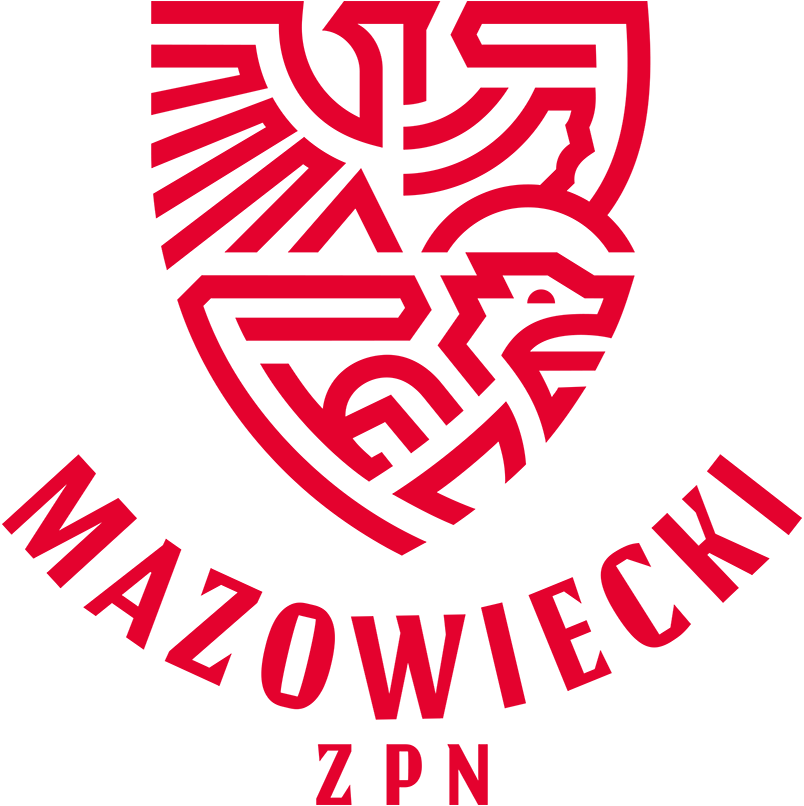 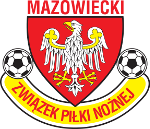 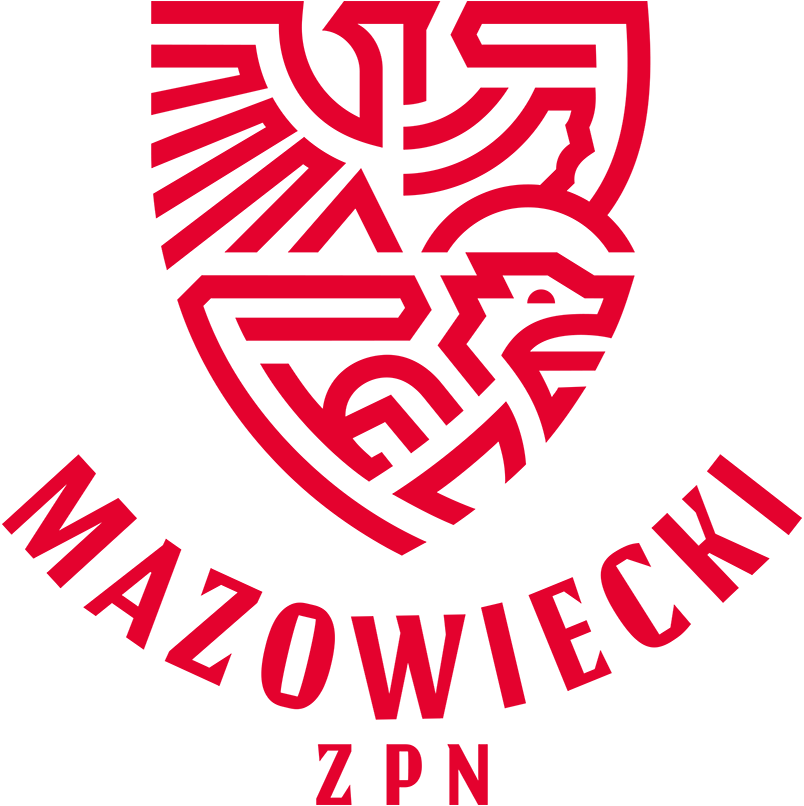 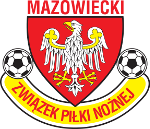 
DRUK NALEŻY WYPEŁNIĆ CZYTELNIE I PISMEM DRUKOWANYM